作 者 推 荐被丹·布朗高赞的悬疑小说作者马修·珀尔（Matthew Pearl）作者简介：	马修·珀尔（Matthew Pearl）是一名获奖作家，曾著有小说《但丁俱乐部》（THE DANTE CLUB）、《最后的魔鬼》（THE LAST DICKENS）、《爱伦坡暗影》（THE POE SHADOW）与《技术专家》（THE TECHNOLOGISTS）。他的小说不仅是《纽约时报》（New York Times）的畅销书，还被翻译成三种以上语言，成为国际畅销作品。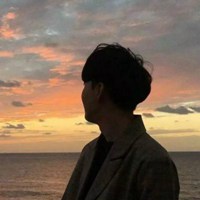 “马修·珀尔是小说界的灿烂新星──有思想、有创意，更有不可限量的写作天赋。他笔下的故事有着繁复的结构、古典的主题、博学的人物角色，哪样不讨人喜爱呢？”----丹·布朗（Dan Brown）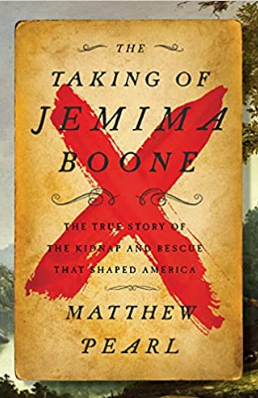 中文书名：《掠夺杰米玛·布恩》英文书名：THE TAKING OF JEMIMA BOONE作    者：Matthew Pearl出 版 社：HarperCollins代理公司：WME/ANA/Lauren Li页    数：288页出版时间：2021年10月代理地区：中国大陆、台湾审读资料：电子稿类    型：历史《掠夺杰米玛·布恩》入选《出版者周刊》（Publishers Weekly）2021年秋“十大优秀历史书”（ Top 10 Anticipated History Books）内容简介：畅销书《但丁俱乐部》（THE DANTE CLUB）的作者这次又为读者带来一场令人难以置信的、对传奇拓荒者丹尼尔·布恩（Daniel Boone）的女儿的绑架案的深入探索。这部精彩的新作揭示了一个严重影响美国西部扩张的事件。马修·珀尔（Matthew Pearl）的《掠夺杰米玛·布恩》（TAKING OF JEMIMA BOONE）将于2021年10月5日由萨拉·纳尔逊（Sara Nelson）在哈珀·柯林斯出版社出版。    著名小说《但丁俱乐部》的畅销书作者马修·珀尔在他的第一部叙事非小说作品中，探讨了传奇拓荒者丹尼尔·布恩的女儿被绑架的鲜为人知的真实故事，及其波及全国的戏剧性后果。    1776年一个安静的仲夏日，就在独立宣言签署数周后，13岁的杰米玛·布恩（Jemima Boone）和她的朋友贝齐和范妮·卡拉威（Fanny Callaway）消失在肯塔基州布恩斯博罗定居点附近，只留下她们遥远的尖叫声在空中回荡。切罗基-肖尼族的一支突击队将掠走这些女孩视为美洲印第安人和殖民地定居者之间血仇的最新一轮攻击目标，因为这些定居者破坏了当地的土地和资源。突袭者的首领汉格·莫（Hanging Maw）认出他们掠走的其中一名俘虏是肯塔基州最有影响力的拓荒者丹尼尔·布恩的女儿杰米玛·布恩，并意识到，她很可能成为将殖民者永远赶出肯塔基州争议地区的一个宝贵的棋子。    在丹尼尔·布恩和他的小队的追击下，汉格·莫制定了一项计划，希望可以给部落和殖民者带来更大的和平。但在女孩们找到了为救援她们的人留下线索的聪明方法之后，突击队遭到了布恩和救援人员的伏击，这次战斗所带来的消极结果无人能够预料。正如马修·珀尔在本书中揭示的那样，杰米玛·布恩被绑架的故事生动地说明了美国向西扩张的早期，以及随后发生的跨文化暴力和悲剧冲突。马修·珀尔延续了坎迪斯·米拉德（Candice Millard）和大卫·格兰恩（David Grann）的传统，进行了一场一令人着迷的叙事，他发掘了从革命战争初期开始的一系列被遗忘的戏剧性事件——这一系列事件为美国从殖民地向国家过渡打开了一扇窗口，而这个过程又伴随了令人震惊的新联盟和背叛所带来的沉重的道德代价。媒体评价：    “如果过去的美国真的是另一个国家，那么马修·珀尔就为你提供了护照。”----《纽约每日新闻》（New York Daily News）    “马修·珀尔清晰生动的文字不仅让我立刻陷入了身为人父的恐惧之中，还把我拉进了一个更广阔、更深刻的故事中，这个故事将改变三个国家——一个年轻的，两个古老的，他她们都身处为生存而战的进程之中。”----坎蒂斯· 米勒德（Candice Millard），畅销书《怀疑之河·罗斯福最黑暗的旅程》（The River of Doubt: Theodore Roosevelt’s Darkest Journey）的作者    “杰米玛·布恩似乎命中注定被扣为人质，即使不是被肯塔基州的印第安人扣为人质，也会被小说和传说扣为人质。甚至我的一个堂兄也曾用她的故事创作过诗歌。马修·珀尔用他敏感而又雄辩的笔触打破了沉默，最终拯救了她。无畏似乎是这个家族的精神核心；杰米玛既不会读也不会写，但却有一种与父亲沟通的不可思议的能力，她在远处与父亲密谋，在枪声下，近距离协助父亲进行营救。这是一个关于拓荒者的勇敢和智慧的振奋人心的故事，在每一个方面都更胜传奇。”----斯泰西·希夫（Stacy Schiff），普利策奖（Pulitzer Prize）得主    “作者对丹尼尔·布恩家族的传奇故事，特别是切罗基人和肖尼人在布恩的阿巴拉契亚山脉南部的战场上所扮演的复杂角色，进行了一次精妙而引人入胜的复述——对杰米玛·布恩的描绘为这个对现代社会极为重要的问题提供了一个新的有趣角度。”----西蒙·温彻斯特（Simon Winchester），《纽约时报》（New York Times）畅销书《教授与疯子》（The Professor and the Madman）的作者 中文书名：《但丁密室》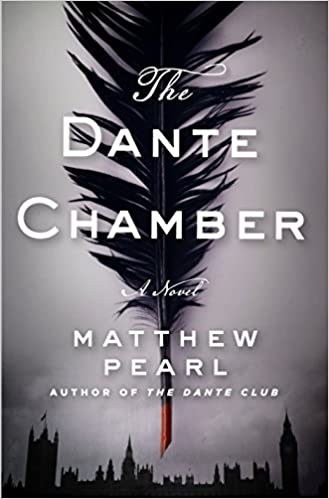 英文书名：THE DANTE CHAMBER作    者：Matthew Pearl出 版 社：Penguin Press代理公司：WME/ANA/Lauren Li页    数：400页出版时间：2018年6月代理地区：中国大陆、台湾审读资料：电子稿类    型：惊悚悬疑内容简介：	1869年，距波士顿发生“但丁连续杀人案”已经过去四年，一名男子在伦敦一处公共公园中被发现惨死，且死法诡异。他的颈部周围有一块巨大的石头，上面镌刻着但丁《神曲》中的诗句。	随即，城市中出现越来越多的神秘死亡事件，但这些事件有一个令人毛骨悚然的共同点，那就是它们都使用了但丁《地狱》中的惩罚方式。诗人克里斯蒂娜·罗塞蒂（Christina Rossetti）害怕她那对但丁有无比迷恋的作家哥哥加布里埃尔·罗塞蒂会成为下一个受害者……这是一本布局缜密的悬疑小说，如同伴随着但丁的经典诗句一起巡游伦敦。作者马修·珀尔堪称这类写作的大师，他以高超精妙的技巧将文学和社会、历史现实融入小说情节中，给读者带来一部与众不同的历史悬疑小说，并让人一读之下不忍释卷。中文书名：《最后的盗书商》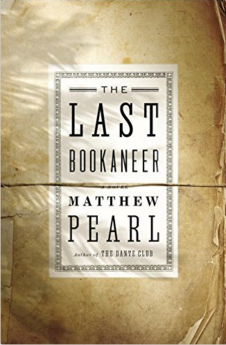 英文书名：THE LAST BOOKANEER作    者：Matthew Pearl出 版 社：Penguin Press代理公司：WME/ANA/Lauren Li页    数：400页出版时间：2015年4月代理地区：中国大陆、台湾审读资料：电子稿类    型：惊悚悬疑内容简介：这一次，畅销书《但丁俱乐部》（The Dante Club）作者将带我们深入出版界。在那个阴霾下的时代里，一个被遗忘的犯罪阶级一直统治着出版业。出版业的黄金时代走向了危机边缘。一百年来宽松的版权法与求知若渴的广大读者共同创造了一个前所未有的商机：书籍可以在没有作者允许的情况下随意出版。作者虽然赢得了名誉，但经济上却依然困窘——随便举几个例子，查尔斯·狄更斯、马克·吐温、罗伯特·路易斯·史蒂文森——然而出版商却在低价出售他们作品的同时，获得了巨大的利润。这些文字海盗悄悄潜入海港、咖啡馆与印场，寻找最新的手稿，并窃取到自己手中。这些人被称为盗书商。不过在二十世纪晚期，为了保护作者的权益，大家签署了新的国际法案。该法案迅速叫停了原来的地下文学产业。盗书商当然也濒临灭绝。在《最后的盗书商》（The Last Bookaneer）一书中，作者马修·珀西便向我们呈现了这样一段历史，走进那些劫数难逃的犯罪者的世界，讲述他们的时代如何走向终结。在萨摩亚岛上，垂死的罗伯特·路易斯·史蒂文森呕心沥血写下一部新小说。这位大作家的绝笔之作点燃了盗书商们心中的商机，很快两名竞争对手——勇敢的佩恩·达文波特与富有的贝利亚——动身前往这座南太平洋小岛。佩恩·达文波特——一个为过去所困的犯罪天才——不情愿地与我们这个故事的叙述者佛吉恩一起出发了。佛吉恩过去一直过着平静地卖书生活，后来走遍世界踏上了帮朋友寻找绝笔之作的冒险。很快，佛吉恩就在给达文波特帮忙过程了遇到了最令他紧张不已的事情：窃取史蒂文森的手稿，并在新条约永远终结盗书商贸易之前大赚一笔。然而萨摩亚自身却埋藏了众多秘密，两个图书上人与当地的暴力命运产生了激烈的冲突。英国、美国与德国之前接连发生殖民战争。就连史蒂文森本人也在悄悄地 支持革命分子。本与佛吉恩很快被卷入到一场或许比文学竞争本身更大的冲突之中。珀西这部令人爱不释卷的《最后的盗书商》（The Last Bookaneer）将带领大家走进那段被遗忘的文学时代的黑暗中心。媒体评价：“这部小说出自爱书之人之手，讲述了爱书之人的故事，也献给了天底下所有爱书之人。马修·珀尔在历史推理小说领域一直是一位黄金水准的作者，每部作品都令人拍案叫绝，《最后的盗书商》（THE LAST BOOKANEER）自然也不会例外——这个精彩纷呈的故事讲述了罗伯特·路易斯·史蒂文森生平最后一段时光，也讲述了他的热情与阴谋。”----林德赛·法耶（Lyndsay Faye），《纽约众神》（GODS OF GOTHAM）与《秘密的七》（SEVEN FOR A SECRET）作者“提到寓教于乐，恐怕没人能比得上马修·珀尔。《最后的盗书商》（THE LAST BOOKANEER）呈现了一场令人目不暇接的大西洋冒险，展现了思想文化史上最顶级的一段个人经历，为文字世界谱写了一封动人的情书。这个故事让我们不禁回想起自己最初爱上书的理由。”----路易斯·贝亚德（Louis Bayard），《罗斯福的野兽》（ROOSEVELT’S BEAST）与《黑夜学派》（THE SCHOOL OF NIGHT）作者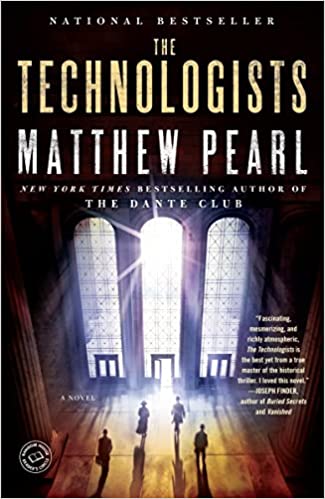 中文书名：《技术专家》英文书名：THE TECHNOLOGISTS作    者：Matthew Pearl出 版 社：Penguin Press代理公司：WME/ANA/Lauren Li页    数：480页出版时间：2012年11月代理地区：中国大陆、台湾审读资料：电子稿类    型：惊悚悬疑内容简介：1868年，波士顿。内战也许已经结束，但一场新的战争，一场介于过去和现在、传统和技术之间的战争已经开始。敢于冒险的麻省理工学院的使命是利用科学造福全人类。但是，当一场非自然的灾难袭击了波士顿港的船只，一场同样无法解释的灾难摧毁了市中心，反科学派的强烈反对使麻省理工学院被笼罩在了阴影之中，甚至使它的存在遭到了威胁。因此，研究所第一届毕业生中最优秀、最聪明的人们为了拯救无辜生命，追查真相，开始秘密地展开合作。天才的退伍军人马库斯·曼斯菲尔德（Marcus Mansfield）、拥有贵族血统的罗伯特·理查兹（Robert Richards）、天才埃德温·霍伊特（Edwin Hoyt）和才华横溢的新生埃伦·斯沃恩（Ellen Swallow）将凭借他们的聪明才智和独特的科学训练，与一个一心只想彻底摧毁这座城市的犯罪大师展开斗智斗勇。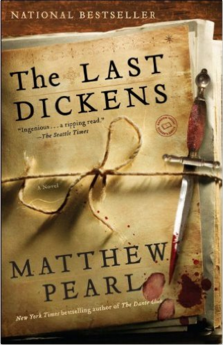 中文书名：《最后的狄更斯》英文书名：THE LAST DICKENS作    者：Matthew Pearl出 版 社：Random House代理公司：WME/ANA/Lauren Li页    数：396页出版时间：2009年10月代理地区：中国大陆、台湾审读资料：电子稿类    型：悬疑惊悚简体中文版权曾授权，版权已回归繁体中文版权已授权内容简介：《但丁俱乐部》、《爱伦坡暗影》的畅销，马修·珀尔证明了自己是文学历史推理小说的能手。本书他将目标转向了文豪狄更斯。许多作家都曾挑战过狄更斯的最后一部作品《德鲁德》，然而还没有一本足称畅销，透过这本书马修·珀尔展现了他的雄心。如同《但丁俱乐部》、《爱伦坡暗影》，《最后的狄更斯》的写作依旧充满了令人眼花缭乱的波折，佐以各细节无误的铺陈与描述，同时展现了马修·珀尔对于相关资料的细究与考证工夫。故事讲述狄更斯过世的消息传出后，美国出版商古德正等待狄更斯秘书丹尼尔将最后的手稿送到，但等到的只是丹尼尔的尸体在码头被发现的消息，而狄更斯的手稿也不翼而飞。于是古德跨越大西洋展开调查，为了挽救自己的出版社，他必须寻找那份手稿，同时也解开丹尼尔遇害及背后的祕密。他找了丹尼尔的姐姐做助手，展开一连串的行动，很快地他们发现这是一个庞杂的阴谋，包含狄更斯的逝去……书中除了悬疑的情节进展和解谜的乐趣，也对于文豪狄更斯有所着墨。像是有许多段落描绘了狄更斯在美国的自我行销，像是运用类似现今偶像明星歌迷会的形式贩售书籍，又或是故意让插在西装上的花，一瓣一瓣的掉在台上，让台下的妇女冲上台抢成一团，制造话题等等手段，为本书增添不少趣味。中文书名：《爱伦坡的阴影》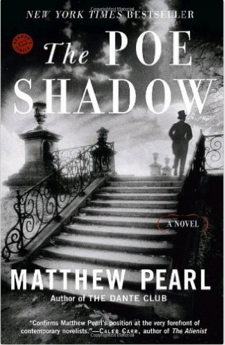 英文书名：THE POE SHADOW作    者：Matthew Pearl出 版 社：Random House代理公司：WME/ANA/Lauren Li页    数：400页出版时间：2007年7月代理地区：中国大陆、台湾审读资料：电子稿类    型：悬疑惊悚简体中文版权曾授权，版权已回归繁体中文版权已授权内容简介：一部融合惊悚历史与文学的小说一本向推理小说始祖爱伦坡致敬的完美之作丹·布朗推荐、英美专家媒体经验赞叹《但丁俱乐部》作者马修‧珀尔最新力作巴尔的摩年轻有为的律师克拉克是位文艺青年，他对当时不受文坛接纳的爱伦坡私心景仰崇拜，但这股热情却将他卷入爱伦坡离奇早逝之谜，甚至让他失去了原本可以功成名就的所有……继《但丁俱乐部》之后，美国当代畅销作家马修‧珀尔再度挑战文学历史推理小说。这次珀尔将目标转向影响美国二十世纪初文坛甚钜、且堪称世界推理小说先驱的艾德格‧爱伦‧坡。本书展现作者珀尔对爱伦坡生平故事的熟稔，更巧妙地将其对照爱伦坡的代表作《莫尔格街凶杀案》及诗作《大鸦》，全书的叙事手法更得爱伦坡真传，耸人听闻的情节发展与人物心理的调度让人赞叹，出入十九世纪的美国巴尔的摩与巴黎，透过历史与想像将爱伦坡的身影跃然纸上。媒体评价：“昆汀·克拉克是个对坡痴迷的巴尔的摩年轻人，不但惊于作家之死，也惊于新闻界对此消息之冷漠。珀尔藉由他的调查，带领我们回到那几个失落的日子……渊博精妙的文风……本书布满奇诡及潜心研究的细节……不但披露了坡的故事，也出土了坡那个时代的语言。”----《纽约时报》（New York Times）“一如他的《但丁俱乐部》，珀尔对氛围与情节一样著迷。这本书充满了惊人的发现与逆转，也对一个无人愿意承认已经濒临崩解的社会作了迷人的描述。错误信仰的迷雾，犹如街灯力不能及的黑暗，也像冲洗不去背叛与压迫的洪流……这本述说坡与其死亡的书带领我们在证据、理论与人物之间穿行无碍。珀尔没有轻忽自己的研究所得，而把它交给了笔下的侦探。这部小说的一大长处，就在它不但重视那些触动感情的时刻，也重视智慧，重视分析思考的过程。”----《独立报》（Independent）谢谢您的阅读！请将反馈信息发至：李文浩（Lauren Li）安德鲁·纳伯格联合国际有限公司北京代表处北京市海淀区中关村大街甲59号中国人民大学文化大厦1705室邮编：100872电话：010-82449901传真：010-82504200Email：Lauren@nurnberg.com.cn网址：http://www.nurnberg.com.cn
微博：http://weibo.com/nurnberg豆瓣小站：http://site.douban.com/110577/微信订阅号：ANABJ2002